Zion’s United Church of Christ of TabortonService of the Worship of GodFifth Sunday After Pentecost  *  June 28, 2020Rev. Hafidha F. Saadiqah, Pastor   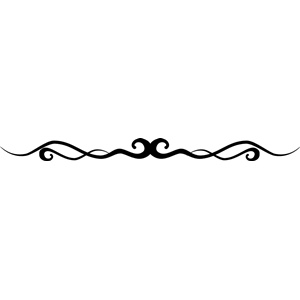 Welcome & AnnouncementsPrayer for PeaceCall to Worship & ConfessionL:	Are you awake? Are you alert?
P:	Christ is coming into our lives in a new way.
L:	Are you watching the signs?	Are you interpreting what is happening today?
P:	Christ is coming into our lives in a new way.
L:	Do you see opportunities for ministry?Do you see the poor and the rich, the housed and the un-housed, the hungry and the full, the speakers and the spoken for?
P:	Christ is coming into our lives in a new way.
L:	Come, let us worship and let us midwife in God’s future.
ALL:	Christ has extended the invitation:let us work together in the reign of God on earth.		Gracious God, hear us as we come to you in the quietness of our hearts. Words of Assurance (minister)			Gloria Patri (spoken)			Offering Signs of Peace (only to those in your pew)Hymn (insert)		“When Morning Gilds the Skies”		LAUDES DOMINIDedication of Offering	Doxology (spoken)	Prayer of Dedication		Almighty God, giver of every good and perfect gift: teach us to give to you all that we have and all that we are, that we may praise you not with our words only, but with our whole lives.  Amen.Scripture				St. Luke 12:16-21Priests for Equality. The Inclusive Bible	﻿16 Jesus then told them a parable in these words: “There was a rich farmer who had a good harvest. 17 “ ‘What will I do?’ the farmer mused. ‘I have no place to store my harvest. 18 I know! I’ll pull down my grain bins and build larger ones. All my grain and goods will go there. 19 Then I’ll say to myself: You have blessings in reserve for many years to come. Relax! Eat, drink and be merry!’ 20 “But God said to the farmer, ‘You fool! This very night your life will be required of you. To whom will all your accumulated wealth go?’ 21 “This is the way it works with people who accumulate riches for themselves, but are not rich in God.”Sermon				What’s Your Intention?Flower Communion (insert)Hymn (insert)			“Great Is Your Faithfulness”			FAITHFULNESSBenediction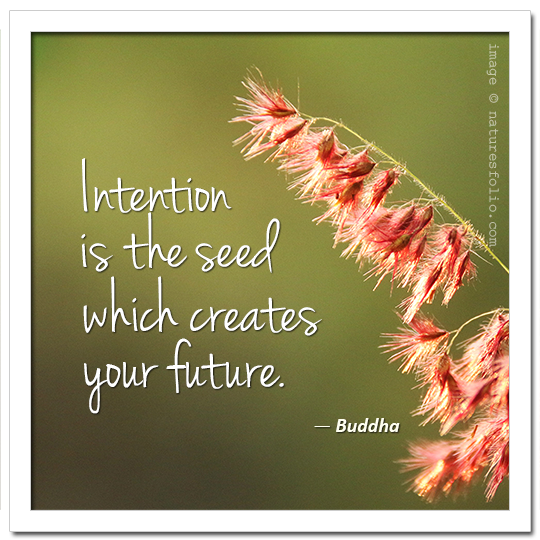 REMINDERS…The summer These Days devotional have arrived in the Church office.  If you would like one, please call the office and we will mail one to you.Don’t Forget Your Church During This Time: You can give your offering or pledge online at: members.myeoffering.com.Church Bookkeeper/Data Entry Volunteer Needed:  For more information, see Pat Stienstra or Hal Hoffman.HYMNS for the LORD’S DAY	WHEN MORNING GILDS THE SKIESHYMN TUNE:  LAUDES DOMINILYRICS: Psalm 5:3; 59:16-17When morning gilds the skies, my heart awakening cries,may Jesus Christ be praised!Alike at work and prayer, one purpose I declare:May Jesus Christ be praise!New strength come night or day when from the heart we say,may Jesus Christ be praised!Let sin and evil fear, when this sweet chant it hears;May Jesus Christ be praised!Be this, while life is mine, my canticle divine,May Jesus Christ be praised!Be this the eternal song, through all the ages long:may Jesus Christ be praised!GREAT IS YOUR FAITHFULNESSHYMN TUNE: FAITHFULNESSLYRICS: Lamentations 3:22-23Great is your faithfulness, O God Creator,with you no shadow of turning we see.You do not change, your compassions they fail not;all of your goodness forever will be.REFRAIN:	Great is your faithfulness!			Great is your faithfulness!			Morning by morning new mercies I see.			All I have needed your hand has provided,			Great is your faithfulness, God unto me!Pardon for sin and a peace so enduring,your own dear presence to cheer and to guide.Strength for today and bright hope for tomorrow,blessings all mine with ten thousand beside.REFRAIN:FLOWER COMMUNION of PEACEL:	Let us pray.  Almighty and ever-gentle God, we praise and bless you.  Through your goodness, you have made this world and called us to be your children.  We thank you for the sun, the moon, this earth, and its birds, fish, trees, and everything that is beautiful around us.  We thank you especially for our freedom, for the dreams of young people and for old people’s visions; for our minds, our hearts, and our bodies.ALL:	We praise you, for you call us to build the earth into a community of love.  This will be our prayer to you.  You have place confidence in us, for you have made us, and you know that we are good.L:	In joy, and in thanksgiving for your call to us, we join with all creation as we sing your praise in words that shall never cease:ALL:	Holy, holy, holy Lord, God of power and might, heaven and earth are full of your glory. Hosanna in the highest. Blessed is he who comes in the name of the Lord. Hosanna in the highest.L:	Loving God, we do not always understand what you have planned for us.  It is difficult to grasp the mysterious depths of your ways.  But, Jesus gave himself to you, and in turn he showed us who we are.  ALL:  Jesus challenged us to call you “Abba” and taught us not to be afraid.  He showed us how to forgive and taught us that love is stronger than all sin.  L:	And so, loving God, to help us remember the call you have given us, we gather here at Jesus’ command, to celebrate our oneness in you and your commitment to renew the face of the earth.  We call down your Holy Spirit upon the gifts of flowers that we have brought, so that they may remind us that our differences must not be turned into weapons of war, but of tools to cultivate understanding and love.ALL:	We pray that wherever we are, justice will bloom and shine, that that all children, women, and men, can approach each other as equals, and as enlightened children live in the light of your presence.  L:	Spirit of God, we ask your blessings on these flowers - messengers of your abiding love and presence with us.  May they remind us, amid the diversities of our perspectives, gifts, and abilities, to be one in desire, affection, and devotion to your holy will.  May they also remind us of the rarity of true friendship, of doing and sharing alike.  May we cherish friendship as one of the rarest of gifts that you have given to us.  May we not let awareness of another’s perspective discourage us from our common goal or sully our relationship, but may we realize that whatever we can do - great or small - the efforts of all of us are needed to do your work in this world.  We pray this in Jesus’ name.  Amen.As you depart, please place your flower in the vase on the communion table.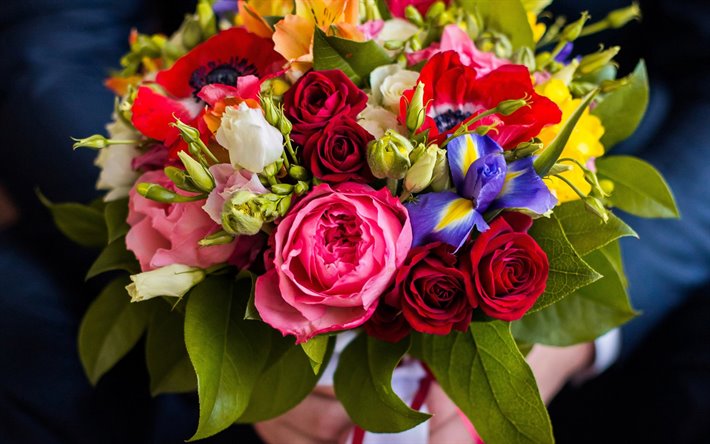 Any news to share?  Turn in your articles for the newsletter by the last Sunday of the month.